Salmon Trivia!First Name:________________  First letter of last name:____ Teacher: ________________School:______________________Please answer the following questions.  If you don’t know the answer, circle the I don’t know like this:       I don’t know1. Salmon need water that is ____________, _______________ and _____________ (hint: we call these the ‘Three C’s’).        I don’t know
2. Match the word with the definition by drawing a line between the correct answers:3. Why are macroinvertebrates important to salmon?  I don’t know4. Out of 3,000 eggs laid, how many return to their home stream?

I don’t know     A.  2	     B.  5	  C.  10	 D.  100	Salmon Trivia!First Name:________________  First letter of last name:____ Teacher: ________________School:______________________Please answer the following questions.  If you don’t know the answer, circle the I don’t know like this:       I don’t know1. Salmon need water that is ____________, _______________ and _____________ (hint: we call these the ‘Three C’s’).        I don’t know
2. Match the word with the definition by drawing a line between the correct answers:3. Why are macroinvertebrates important to salmon?  I don’t know4. Out of 3,000 eggs laid, how many return to their home stream?

I don’t know     A.  2	     B.  5	  C.  10	 D.  100	
5. Salmon spend time in RIVER, ESTUARY and OCEAN habitats during their lives.   Use these three habitat words to fill in the blanks on the lifecycle below. I don’t know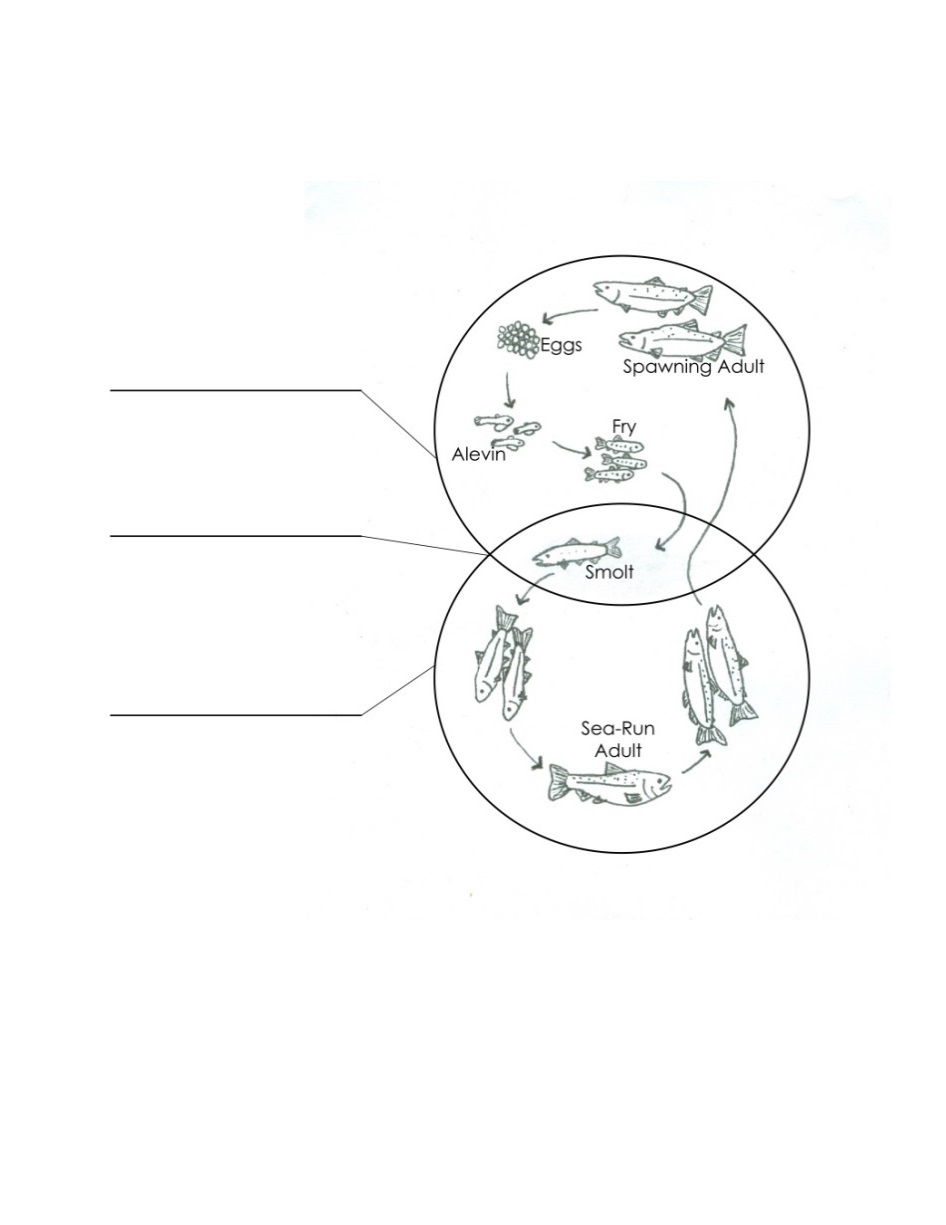 6. True or False. Could you be a scientist when you grow up? Circle the answer.True			False
7. Are there threats to salmon in Whatcom County?Yes			No
Thank you for being “Students for Salmon”! 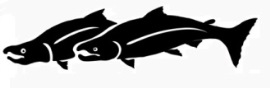 
5. Salmon spend time in RIVER, ESTUARY and OCEAN habitats during their lives.   Use these three habitat words to fill in the blanks on the lifecycle below. I don’t know6. True or False. Could you be a scientist when you grow up? Circle the answer.True			False
7. Are there threats to salmon in Whatcom County?Yes			No
Thank you for being “Students for Salmon”! Riparian  
The area of land that drains to a common body of waterWatershed
Action to improve habitat RestorationAn area of land bordering a streamI don’t knowRiparian  
The area of land that drains to a common body of waterWatershed
Action to improve habitat RestorationAn area of land bordering a streamI don’t know